  УТВЕРЖДАЮ:                                                                СОГЛАСОВАНО:                                               СОГЛАСОВАНО:
  Директор щколы №141:                                           Председатель ПК                                         Председатель УС
___________         Т.В.Чопчиц                                                                            ___________  Малыгина Е.В.                                                       __________  С..Д..АсееваПриказ № ___ от __________ 20      г 	 ОБРАЗОВАТЕЛЬНАЯ ПРОГРАММАМуниципального бюджетного образовательного учреждения«Средняя  общеобразовательная школа № 141»на 2013 – 2014 учебный год.Информационная справка о школе.Муниципальное бюджетное образовательное учреждение «Средняя общеобразовательная школа № 141»:Год основания: 1989 Тип, вид, организационно-правовой статус:                         общеобразовательное учреждение, средняя общеобразовательная школаУчредитель:                        администрация города КрасноярскаЮридический адрес:                        . Красноярск,  ул. Воронова, 18г, тел.:  220-30-60Лицензия:                       А 0000378, регистрационный номер 5183-л  от16 июля  2011 года Сроки прохождения аттестации:                       Октябрь 2011 годаСвидетельство об  аккредитации:                       ОП  019803, регистрационный №2677, 15 декабря 2011 годаПереход на самостоятельный баланс:                        июль 2003 годаСредняя общеобразовательная школа №  141  является муниципальным бюджетным образовательным учреждением Советского района города Красноярска. Она расположена в типовом 3-х этажном здании, построенном в 1989 году.Средняя  общеобразовательная школа №  141 расположена в отдаленном от культурно-исторического центра микрорайоне города Красноярска,  она  в какой-то мере является культурным и социальным центром микрорайона. Школа призвана обеспечить новый, востребованный современным обществом уровень образования, включающий такие составляющие, как владение информационными технологиями, умение заботиться о своем здоровье, вступать в коммуникацию, быстро и успешно решать возникающие проблемы.  Поэтому средняя общеобразовательная школа № 141 основным направлением своей деятельности избрала создание   среды образования, в которой одновременно решаются задачи обучения, воспитания и развития волевой, познавательной, коммуникативной активности школьников, расширяющей их компетентностное пространство взаимодействия с самим собой и окружающей действительностью, разумного сочетания программ урочной и внеурочной деятельности.       Учебно-материальная база средней школы № 141, уровень профессиональной подготовки ее педагогических кадров позволяют успешно решать поставленные задачи. В школе работают оборудованные кабинеты физики, химии, технологии,  ОБЖ, информатики; имеются  два больших   спортивных зала, спортивный комплекс, включающий в себя футбольное поле, беговые дорожки с современным покрытием, обеспечивающим занятия легкой атлетикой в любое время года, комплексную спортивную площадку.   Учебное заведение имеет  двухсменный режим работы. В образовательном учреждении действует  сеть кружков, клубов, секций, позволяющих учитывать и развивать различные интересы и способности учащихся. В учебно-воспитательной работе с учащимися используются возможности расположенных недалеко от школы городских культурно-спортивных учреждений: центра детского творчества,  МУКа,  стадиона, библиотеки имени  Некрасова,  музыкальной и художественной школ.В школе работает сплоченный коллектив педагогов.  Оптимальное процентное соотношение молодых  и опытных учителей обеспечивает, с одной стороны, формирование и развитие творческой энергии, выработку стратегии развития школы с учетом интересов и потребностей новых поколений, здоровое соревнование, конкуренцию,  с другой стороны, верную тактику, взвешенность в принятии решений.  20% учителей  - это молодые люди, творческий потенциал и  энергия которых являются тем катализатором, что заставляет коллектив в целом двигаться вперед: они выступают с различными инициативами по внедрению новых технологий и методик, участию в различных конкурсах, олимпиадах, научно – исследовательской деятельности;80% педагогов – это люди, имеющие богатый педагогический и методический опыт, выработавшие собственную стратегию воспитания и обучения, готовые поделиться с молодыми учителями всем, что знают сами, чтобы обеспечить развитие образования в нашей школе.За последние три года  уровень педагогической подготовленности кадров остается стабильно высоким: 63% учителей имеют высшую и первую квалификационные категории6 педагогов вошли в число победителей приоритетного национального проекта «Образование» 4 педагога  являются победителями регионального комплексного проекта модернизации образования Красноярского края  6 педагогов награждены Почетной грамотой Министерства образования Российской Федерации 6 педагогов имеют нагрудный знак «Почетный работник общего и профессионального образования Российской федерации» 2 педагога являются победителями городского конкурса «Лучший методист» 1 педагог награждён почётной грамотой Законодательного Собрания Красноярского краяВ настоящее время школе обучается  794 учащихся1.1  Характеристика контингента обучаемых на конец 2013-2014 уч. года:1.2  Статистические данные за 2014 год.Целевые ориентиры, ценностные основы и принципы построения образовательного процесса в школе.      Одной из основных проблем, которую пытается решить педагогический коллектив школы это падение от класса к классу  субъективной (познавательной, волевой, коммуникативной и личностной) активности школьников. Анкетирование школьников показало, что они с годами менее ответственно относятся к учению, снижают уровень требовательности к себе, не учатся планировать и с пользой проводить время, регулярно готовиться к урокам, читать дополнительную литературу и т.д.  Психологический анализ показывает, что от класса к классу у школьников наблюдается и увеличение разных форм психической напряженности: неуверенности в своих силах, беспомощности, инфантилизма, предательского отношения к собственной жизни, позволяющих списывать все свои неуспехи только на внешние причины.    Причиной неуспешности учащихся на уроке является  несоответствие единого темпа подачи учебного материала учителем и разных, индивидуальных темпов усвоения учебного материала учениками. Ученик лишен возможности осваивать учебный материал в индивидуальном темпе, т.е. потратить столько времени, сколько ему необходимо для  качественного понимания в соответствии с его индивидуальными способностями и средствами освоения материала. Это приводит к таким негативным факторам как потеря мотивации, отсутствие включенности, нарушение дисциплины, неуспеваемость и отсев, ухудшение состояния здоровья.Кроме того, для успешной адаптации в современном обществе у ученика должны быть сформированы общие умения коммуникации, универсальные способы деятельности, навыки коллективного труда и нормы социальной жизни. Формировать данные умения, качественно осваивать программный материал, учитывать индивидуальности ученика возможно при иной организации учебного процесса, как например,  коллективные учебные занятия.      Благодаря данной программе создается  система условий, благодаря которым взрослеющий человек, исходя из своих особенностей, возможностей и потребностей, вначале под руководством учителя, а потом и самостоятельно, определяет успешную индивидуальную траекторию своего развития, обогащает данный ему природой неповторимый стиль жизнедеятельности. Тем самым  происходит ориентирование школьника на его самоценную образовательную деятельность, выстраиваемую на основе самообразования, саморазвития, самовыражения в ходе овладения знаниями, приобретения умений и навыков.      Успешность как детей, так и родителей достигается только за счет создания образовательной среды, в которой школьник:имеет ясные представления о целях своей учебно-познавательной деятельности и ориентирует их на решение задач, которые ставит перед ним школа;осознает  мотивы своей учебной деятельности, планирует ее и осознает ее результаты;при возникновении трудностей концентрирует психические и физические силы на достижение поставленных целей;учится нести ответственность за осуществленный им выбор уровня знаний, темпа изучения материала.При перечисленных   обстоятельствах ученик становится подлинным субъектом и объектом учебно-познавательной деятельности, где ему предоставляются возможности:взглянуть на самого себя «изнутри» и «извне», сравнить себя с другими учащимися, оценить свои поступки и поведение, научится принимать себя и других в целом, а не как совокупность «хороших» и «плохих» черт характера;вырабатывать силу воли, так как иногда, действуя вопреки своим желаниям и интересам, он учится управлять собой через постоянное  влияние на  учебные, а значит, и жизненные ситуации,  контролирует свои потребности, учится управлять своими мыслями и разумно пользоваться речью;учится преодолевать свои эмоциональные барьеры, которые мешают принятию волевого решения, требуют принуждения;развивать в себе способность быстрого принятия решений, позволяющую концентрировать усилие воли  не на том, что предпочесть одно другому, а на размышлении о положительных и отрицательных свойствах выбранного решения;удовлетворять свои потребности в самореализации, повышении статуса, в творчестве, общении, познании, во власти над собой, любви, безопасности;учиться продуктивному общению путем достижения гармонии с окружением.Инструментальной основой данной программы  является ?????   План предоставляется каждому учащемуся в зависимости от его возраста, наличного уровня способностей, желаний, от его самочувствия выбирать уровень выполнения заданий, темп усвоения учебного материала по предмету, тем самым создавая условия для движения по коллективному учебному маршруту сообразно индивидуальным особенностям каждого. Цели и задачи школы на 2014-2015 учебный годЦель:Создание воспитательной,  обучающей среды,  обеспечивающей равенство и доступность    образования, отвечающего социальному заказу  и способствующего повышению качества  предметных и надпредметных  результатов учащихся в условиях перехода на новые образовательные стандарты.  Задачи:1.   Создавать условия для повышения качества образовательной подготовки учащихся за счет: -совершенствования механизмов повышения мотивации учащихся к учебной деятельности;-усвоения обучающимися минимума содержания начального, основного, среднего (полного) общего образования на уровне требований государственного образовательного стандарта;-формирования у учащихся ключевых компетенций в процессе овладения универсальными учебными действиями; -совершенствования межпредметных связей между системой основного и дополнительного образования;-развития внутришкольной системы оценки качества образования, сопоставления реальных достигаемых образовательных результатов с требованиями ФГОС.2.Совершенствовать воспитательную систему работы школы   по: -активизации совместной работы классных руководителей и учителей-предметников по формированию  личностных качеств учащихся;    -сплочению классных коллективов через повышение мотивации учащихся к совместному участию в общешкольных, внеклассных мероприятиях, экскурсионной программах, проектной деятельности. -повышению уровня общешкольных мероприятий и конкурсов, улучшению качества проводимых тематических классных часов, -расширения форм взаимодействия с родителями; -профилактике  девиантных форм поведения и вредных привычек.3. Совершенствовать систему дополнительного образования на основе: -обеспечения благоприятных условий для выявления, развития и поддержки одарённых детей в различных областях интеллектуальной и творческой деятельности; 4. Повышать профессиональную  компетентность педагогов через: -развитие внутришкольной системы  повышения квалификации учителей;-совершенствование организационной, аналитической, прогнозирующей и творческой деятельности школьных методических объединений;-совершенствование системы работы с педагогическим коллективом по самооценке своей деятельности и повышению профессиональной компетентности и активности педагогов;-развитие системы самообразования, презентацию портфолио результатов их деятельности.5. Совершенствовать информационно – образовательную  среду школы за счет:-эффективного использования в урочной и внеурочной деятельности  компьютерной техники; -модернизации официального сайта школы в соответствии с  различными направлениями деятельности; -организации постоянно действующих консультаций и семинаров по вопросам, связанным с использованием ИКТ.6.Обеспечить условия, соответствующие нормам охраны труда, правилам техники безопасности и  нормам производственной санитарии.  7.Продолжить работу по формированию культуры здорового образа жизни  учащихся    -создание системы физкультурно-оздоровительной и спортивно-массовой работы в школе.8.Продолжить работу органов общественно-государственного управления школой    -внедрение новых форм работы с родительской общественностью.9.Совершенствовать материально-техническую базу школы.3.  Содержание и организация образовательного процесса.       Организация образовательного процесса регламентируется учебным планом и расписанием занятий, разрабатываемыми и утверждаемыми образовательным учреждением самостоятельно.       Учебный план средней общеобразовательной школы № 141 соответствует действующему  законодательству Российской Федерации в области образования, реализует основные принципы  Концепции структуры и содержания общего среднего образования, ориентирован на реализацию программы  модернизации российского образования и составлен в соответствии с федеральными государственными образовательными стандартами, федеральным базисным учебным планом, утвержденным приказом МО РФ от 09.03.04 № 1312,  региональным базисным учебным планом для образовательных учреждений Красноярского края, утвержденным постановлением Совета администрации края от 17.05.06 № 134-П, Санитарно-эпидимиологическими правилами 2.4.2.1178-02 и с учетом приоритетных направлений развития школы.    Основными направлениями учебного плана в рамках задач, решаемых  школой,  являются:обеспечение полноценными  знаниями учащихся во всех образовательных областях,удовлетворение дополнительных образовательных потребностей и развитие творческих возможностей учащихся через организацию индивидуальной работы, элективных курсов и факультативных занятий,максимальное использование потенциала образования для воспитания системы нравственных качеств, обеспечения безопасности жизнедеятельности, укрепления здоровья.Соотношение распределения регионального (национально-регионального) компонента и компонента  школы по ступеням общего образования и учебным годам устанавливается субъектом Российской Федерации. Региональный базисный учебный план (годовой) для образовательных учреждений Красноярского края, реализующих программы начального общего образования       Региональный базисный учебный план (годовой) для образовательных учреждений  Красноярского  края, реализующих программы основного общего образования, с шестидневной учебной  неделей.Региональный базисный учебный план (годовой) для образовательных учреждений  Красноярского  края, реализующих программы для среднего (полного) общего образования, с   шестидневной учебной  неделей.3.1 Содержание и организация основного общего образования.Задачей основного общего образования является создание условий для воспитания, становления и формирования личности обучаемого, для развития его склонностей, интересов и способности к социальному самоопределению, развитие общих умений коммуникации, рефлексии, навыков коллективного труда, универсальных способов мыследеятельности, навыков самостоятельной учебной деятельности для успешного содержания общеобразовательной программы.На 2-ой ступени обучения содержание образования является относительно завершенным и базовым для продолжения обучения в средней (полной) школе, создает условия для подготовки учеников к выбору профессии или профиля дальнейшего образования, их социального самоопределения и самообразования. Содержание обучения в 5-6-х классах реализует принцип преемственности с начальной школой, обеспечивает адаптацию учащихся к новым для них условиям и организационным формам обучения, характерным для основной школы. На данной ступени обучения ведущим типом деятельности становится общественно-полезная деятельность, закладываются предметные, базовые и дополнительные ЗУНы, активно используется деятельностный подход, направленный на создание развивающей среды, развитие общего кругозора и формирование человека «культуры». Введение   дополнительных образовательных модулей, спецкурсов и практикумов, проведения индивидуальных и групповых занятий   в 5-9-х классах направлены  на организацию обучения по индивидуальным образовательным программам, подготовке к олимпиадам и конкурсам, на реализацию воспитания творческой, патриотической, здоровой духом, эмоциональной личности.  3.1.1. «Модель выпускника» основной  школы - главный целевой ориентир в учебно- воспитательной работе с обучающимися на 2 ступени.Уровень обученности; сформированность ключевых компетенций необходимых для дальнейшего общего среднего, начального и среднего профессионального образования: Освоил на уровне требований государственных программ учебный материал по всем предметам школьного учебного плана; Освоил профессиограммы и психограммы пяти основных направлений классификации и систематизации профессий (человек-природа, человек-техника, человек-знаковая система, человек-человек, человек- художественный образ); Сделал выбор познавательного профиля для обучения в старшем звене средней общеобразовательной школы или профессиональный выбор для обучения в начальных и средних профессиональных учебных заведениях. Овладел основными общеучебными умениями и навыками, способами познавательной деятельности необходимыми для дальнейшего общего среднего образования, начального и среднего профессионального образования: а) Основными мыслительными операциями (анализа, синтеза, сравнения, конкретизации, обобщения, абстрагирования, классификации, систематизации в рамках возрастных ограничений предъявляемых к уровню сформированности основных элементов абстрактного мышления).б) Навыками планирования, проектирования, моделирования, исследовательской, творческой деятельности.в) Трудовыми умениями и навыками по работе с тканью, деревом, металлом, ухода за землей, приготовление пищи, навыками самосохранения в экстремальной ситуации.г) Личными особенностями восприятия, обработки, переработки, хранения, воспроизведения информации, основами компьютерной грамотности; техникой пользования компьютером и другой вычислительной техникой.д) Ознакомлен с основными информационными технологиями, оптимальными для ученика формами, методами, средствами самостоятельной, познавательной деятельности, основанной на усвоении способов приобретения знаний из различных источников информации.е) Овладел на необходимом уровне умениями и навыками саморозвития, самосовершенствования, самореализации, самоконтроля, личной и предметной рефлексии.ж) Овладел на необходимом уровне навыками языкового и речевого развития, культурой разного языка, сформированных на уровне 9 класса необходимые умения и навыки владения иностранным языком. Уровень ключевых компетенций связанных с физическим развитием и укреплением здоровья: Овладел знаниями и умениями здоровьесбережения: а) знание и соблюдение норм здоровья образа жизни;б) знание и соблюдение правил личной гигиены и обихода;в) знание опасности курения, алкоголизма, токсикомании, наркомании, СПИДа;г) знание особенностей физического, физиологического развития своего организма, типа нервной системы, темперамента, суточного биоритма;д) знание и владение основами физической культуры человека. Уровень сформированности ключевых компетенций, связанных с взаимодействием человека и социальной сферы, человека и окружающего его мира. - уровень сформированности мотивационного, когнитивного, поведенческого, ценностно-смыслового аспекта, эмоционально-волевой регуляции процесса и результата компетенции социального взаимодействия: с обществом, общностью, коллективом, семьей, друзьями, партнерами;- уровень владения умениями и навыками сотрудничества, толерантности, уважения и принятия другого (раса, национальность, религия, статус, пол) погашение конфликтов;- уровень владения основами мобильности, социальной активности, конкурентноспособности, умением адаптироваться в социуме;- уровень владения знаниями, умениями, навыками общения: основами устного и письменного обучения, умение вести диалог, монолог, полилог, знание и соблюдение традиций, этикета. Уровень сформированности компетенции связанной с грамотностью: - правовой культуры человека (прав и обязанностей гражданина, свободы и ответственности за свои поступки, самоконтроль в своих действиях);- норм и правил поведения в социуме;- гражданского долга, чувства патриотизма к своей Родине, малой Родине, гордости за символы государства (герб, флаг, гимн);- осознание собственной индивидуальности (социальной взрослости, уверенности в себе, собственного достоинства, потребность в общественном признании, уровень стремления к самоутверждению. Уровень сформированности культуры личности: - культуры внешнего вида, одежды, оформления, жилища, рабочего места;- экологической культуры;- восприятие, понимание и использование ценностной живописи, литературы, искусства, музыки, народного изобразительного творчества;- уровень познания и использования истории цивилизаций, собственной страны, религии. 3.1.2. Учебный план.      На 2-ой ступени обучения содержание образования является относительно завершенным и базовым для продолжения обучения в средней (полной) школе, создает условия для подготовки учеников к выбору профессии или профиля дальнейшего образования, их социального самоопределения и самообразования. Содержание обучения в 5-6-х классах реализует принцип преемственности с начальной школой, обеспечивает адаптацию учащихся к новым для них условиям и организационным формам обучения, характерным для основной школы. На данной ступени обучения ведущим типом деятельности становится общественно-полезная деятельность, закладываются предметные, базовые и дополнительные ЗУНы, активно используется деятельностный подход, направленный на создание развивающей среды, развитие общего кругозора и формирование человека «культуры».  Введение   дополнительных образовательных модулей, спецкурсов и практикумов, проведения индивидуальных и групповых занятий   в 5-9-х классах направлены  на:создание условий для дифференцированного обучения и самоопределения учащихся;построение индивидуальных образовательных программ;пропаганду научных знаний;развитие у школьников интереса и потребности к творческой деятельности;создание условий для реализации способностей, склонностей, интересов обучающихся, их профессионального самоопределения;подготовку выпускников школы к сдаче выпускного экзамена;овладение содержанием предмета на повышенном уровне сложности, развитие высокого уровня мыслительных процессов у учащихся, навыков рефлексии; создание условий психолого-педагогической комфортности при обучении в школе; формирование у учеников школы самооценки, адекватной личным способностями возможностям. 	 В 5-7классах продолжается изучение (преемственность) такого важного предмета  как  «Риторика»,  изучение которого началось со второго класса.   За счет школьного компонента усилили федеральный  компонент:в  5-6 классах на усиление изучения  математики по одному часу; на усиление изучения русского языка добавили из школьного компонента в 5-ых классах по 3 часа, в шестых классах – по 3 часа, в 7-ых классах по 1 часу. Учебный предмет «Технология» построен по модульному принципу. В параллели   7- 9 классов  кроме выполнения социального заказа родителей ведется серьезная   работа  по выбору предпрофильной направленности обучения  в основной школе   и подготовка к ситуации выбора профиля обучения в старшей школе.  3.1.3. Учебные программы, используемые в образовательном процессе.Содержание основного общего образования ориентировано на продолжение деятельности по формированию познавательной, коммуникативной, нравственной, эстетической, трудовой, физической культуры учащихся. Направлено на возможность выбирать поддерживающие и усиливающие курсы, глубину и степень прочности усвоения, строить индивидуальный план обучения, предпрофильное обучение.3.1.4. Организация учебного процесса, применяемые в нем педагогические технологии, формы, методы и приемы.Учебный процесс на второй ступени обучения строится на основе формирования индивидуальности ребенка. Усилия педагогического коллектива направлены на реализацию индивидуальных  образовательных потребностей учащихся и их права выбора уровня освоения образовательной программы, темпа учебной деятельности, выполняемых заданий на уроке и дома. Учителями используются  следующие приемы и методы:коллективные учебные занятия;приемы создания ситуаций коллективного и индивидуального выбора, свободного или ограниченного учителем;игровые методы; рефлексивные приемы и методы.На второй ступени обучения функционирует система коррекционной поддержки личности школьников, состоящая из следующих компонентов:внутриклассная дифференциация и индивидуализация обучения на уроке за счет использования вариативных образовательных программ, ориентированных на различные контингенты учащихся путем формирования индивидуализированных программ и графиков обучения с учетом особенностей и способностей учащихся;коррекция деятельности на факультативных, групповых и индивидуальных занятиях;диагностическое изучение процесса интеллектуального, нравственного и физического развития школьников;создание оптимальных условий для самореализации педагогов и школьников;работа психологической службы по коррекции ситуации развития личности школьника.      3.1.5. Содержание и организация внеурочной деятельности учащихся.          Главным целевым ориентиром при определении содержания и способов организации внеурочной деятельности учащихся 5-9 классов является образ выпускника основной школы.       В школе  накопились  разнообразные формы и способы организации внеурочной деятельности учащихся, основанные на интеграции учебной и внеклассной работы. В настоящее время  коллективная творческая деятельность учащихся и педагогов используется  для проявления и развития индивидуальности ребенка.      Основными формами организации воспитательного процесса являются коллективные творческие дела, интеллектуальные игры, конкурсы, выставки, соревнования. При их подготовке и  проведении используются приемы и методы актуализации субъективного опыта учащихся, создание ситуаций выбора и успеха, индивидуальной и коллективной рефлексии процесса и результатов деятельности. Обеспечивается развитие  самоуправленческих начал. Учащиеся 5-9-х классов не только являются субъектами  управления жизнедеятельностью в классах коллектива, но и участвуют в работе  школы, детского парламента.     Для формирования желаемых интеллектуальных, духовно-нравственных и физических качеств   ребенка целесообразно использовать следующие педагогические средства:В соответствии с интересами и желаниями родителей и ребенка во второй половине дня организуется в школе образовательная деятельность для обеспечения индивидуального развития ребенка. За счет 5 ставок педагога дополнительного образования, факультативов,  групповых и индивидуальных занятий школа обеспечивает возможность выбора по различным видам деятельности: эстетическому, познавательному, трудовому и другим.3.2. Содержание и организация среднего (полного) общего образования.Задачами среднего (полного) общего образования являются: развитие интереса к познанию и творческих способностей обучающегося, совершенствование навыков самостоятельной учебной деятельности на основе дифференциации обучения, общих умений коммуникации, рефлексии, навыков коллективного труда, универсальных способов мыследеятельности, на основе самостоятельной учебной деятельности с целью успешной адаптации в жизни3.2.1. «Модель выпускника» средней (полной)  школы:Уровень обученности, сформированности ключевых компетентностей необходимых для дальнейшего профессионального образования, успешной трудовой деятельности: Освоил все образовательные программы по предметам учебного плана. Освоил на повышенном уровне сложности (или углубленно) учебные программы по (предметам) Освоил содержание выбранного профиля обучения на уровне способном обеспечить успешное обучение в учреждениях начального, среднего и высшего профессионального образования. Овладел основными общеучебными умениями и навыками необходимыми для дальнейшего профессионального образования и успешной трудовой деятельности: основными мысленными операциями: анализа, синтеза, сравнения, конкретизации, абстрагирования, обобщения, систематизации, классификации, делать выводы, умозаключения; навыками планирования, проектирования, моделирования, прогнозирования, исследовательской, творческой деятельности; трудовыми умениями и навыками по работе с металлом, деревом, тканью, ухода за землей, животными, приготовления пищи, навыками самосохранения в экстремальных ситуациях; основами восприятия, обработки, переработки, хранения, воспроизведения информации; информационными технологиями связанными с приемом, передачей, чтением, конспектированием информации, преобразованием информации; массмедийными, мультимедийными, Интернет технологией; основами компьютерной грамотности, технического обслуживания вычислительной техники; овладел умениями и навыками саморазвития, самосовершенствования, саморегуляции, личной и предметной рефлексии, смысла жизни, профессионального развития, профессионального развития; овладел навыками языкового и речевого развития, культурой родного языка, владение иностранным языком. Уровень ключевых компетентностей связанных с физическим развитием и укреплением здоровья: Овладел знаниями и умениями здоровьясбережения: а) знание и соблюдение норм здорового образа жизни;б) знание опасности курения, алкоголизма, токсикомании, наркомании, СПИДа;в) знание и соблюдение правил личной гигиены, обихода;г) знание особенностей физического, физиологического развития своего организма, типы нервной системы, особенностей темперамента, суточного биоритма и т.д.д) знание и владение основами физической культуры человека. Уровень сформированности ключевых компетенций связанных с взаимодействием человека и социальной сферы, человека и окружающего его мира. Владение знаниями, умениями и навыками социального взаимодействия с обществом, общностью, коллективом, семьей, друзьями, партнерами; Владение умениями и навыками сотрудничества, толерантности, уважения и принятия другого (раса, национальность, религия, статус, роль, пол), погашение конфликтов; Владение основами мобильности, социальной активности, конкурентоспособности, умение адаптирования в социуме; Владение знаниями, умениями и навыками общения (коммуникативная компетентность); Основы устного и письменного общения, диалог, монолог, порождение и восприятие текста, знание и соблюдение традиций, этикета; кросс-культурное общение, иноязычное общение, деловая переписка, уровень воздействия рецепиента, особенности коммуникации с разными людьми. Владение знаниями, умениями и навыками, связанными с гражданственностью; Знание и соблюдение прав и обязанностей гражданина; воспитание свободы и ответственности человека, уверенности в себе, собственного достоинства, гражданского долга, самоконтроля в своих действиях, чувства патриотизма к своей Родине, малой Родине, гордости за символы государства (герб, флаг, гимн). Уровень сформированности культуры человека Знание и использование ценностей живописи, литературы, искусства, музыки, науки, производства; Знание и использование истории цивилизации, собственной страны, религии; Владение основами экологической культуры; Знание ценностей бытия, жизни. 3.2.2. Учебный план.       Необходимость перехода старшей школы на профильное обучение была определена Правительством России в «Концепции модернизации Российского образования на период до 2010г.», где ставится задача создания системы специализированной подготовки (профильного обучения) в старших классах общеобразовательной школы, ориентированной на индивидуализацию обучения и социализацию обучающихся, в том числе  с учетом реальных потребностей рынка труда, отработки гибкой системы  профилей и кооперации старшей школы с учреждениями начального, среднего и высшего профессионального образования. Средняя школа является завершающим этапом общеобразовательной подготовки, обеспечивающей освоение обучающимися образовательных программ III ступени общего образования, развитие общих устойчивых познавательных интересов и творческих способностей учащихся. Она призвана обеспечить функциональную грамотность и социальную адаптацию обучающихся, содействовать их общественному и гражданскому самоопределению. Функция среднего общего образования – передача общей культуры последующим поколениям, реализуется в инвариантной части учебного плана, которая также призвана обеспечить достижение государственного стандарта среднего общего образования. Вариативная часть учебного плана на III ступени обучения направлена на реализацию запросов социума, сохранение линий преемственности и подготовку старшеклассников к сознательному выбору профессий, с последующим профессиональным образованием.      Учебный план на III ступени обучения направлен на реализацию следующих целей:создание условий для дифференциации содержания обучения старшеклассников с широкими и гибкими возможностями построения индивидуальных образовательных программ;обеспечение базового или профильного изучения отдельных учебных предметов программы полного общего образования;установление равного доступа к полноценному образованию разным категориям обучающихся в соответствии с их способностями, индивидуальными образовательными потребностями;расширение возможностей социализации обучающихся;обеспечение преемственности между общим и профессиональным образованием, более эффективная подготовка выпускников школы к освоению программ профессионального высшего образования;удовлетворение социального заказа родителей и учащихся.
  При разработке учебного плана 10-11 классов использованы:
1.Приказ Министерства образования РФ от 18.07.2002г.№ 2783 «Об утверждении Концепции Профильного обучения на старшей  ступени общего образования».
2. Приказ Министерства образования России от 09.03.2004г. № 1312   «Об утверждении федерального базисного учебного плана и примерных  учебных планов для образовательных учреждений РФ, реализующих программы общего образования».
       В результате изучения образовательных потребностей девятиклассников и их родителей, с учетом возможностей школы (кадровый состав, МТБ, программно-методическое обеспечение), учитывая опыт прошлых лет, коллективом школы принято решение создавать не профильные классы, а группы. Принцип построения учебного плана для 10-11 классов основан на идее двухуровневого (базового и профильного) федерального компонента государственного стандарта общего образования. Базовые общеобразовательные учебные предметы – это предметы федерального компонента, направленные на завершение общеобразовательной подготовки обучающихся, профильные предметы – это предметы, изучаемые углубленно.    
        При проведении занятий по иностранному языку, физической культуре, информатике и ИКТ осуществляется деление классов на 2 группы.   10 классы,   6-дневка11 а, б, в   классы   (6-дневка)При неизменном сохранении образовательного стандарта на первый план выходит задача социального заказа родителей, в связи с чем из вариативной части учебного плана выделены дополнительные часы на подготовку выпускников к единому государственному экзамену (ЕГЭ): русский язык,   физика, математика, история, обществознание. Превышение норм учебной нагрузки нет.3.2.3. Учебные программы, используемые в образовательном процессе.            Процесс  освоения учащимися инвариантного компонента содержания образования            обеспечивается следующими  программно-учебными комплексами:3.2.4. Организация учебного процесса, применяемые в нем педагогические технологии, формы, методы и приемы.        Важнейшим принципом работы со старшеклассниками педагоги школы видят в использовании эффективных образовательных технологий. Это выражается в замене монологических методов  предъявления учебной информации диалоговыми формами общения педагогов с учениками и учащихся между собой, в повышении уровня самостоятельности обучающихся в своей учебной деятельности, в использовании в образовательном процессе учебно-деловых игр, метода моделирования жизненно-практических ситуаций, проектной деятельности. Лекция, семинар, лабораторная работа, практикум, зачет являются основными формами организации  учебных занятий в старших классах. 3.2.5. Содержание и организация внеурочной деятельности учащихся.         Внеучебная  деятельность призвана расширять возможности педагогического влияния на формирование  нравственного, познавательного, коммуникативного, эстетического и физического потенциалов личности старшеклассников:         На третьей ступени общего образования приоритетным видом деятельности является познавательно-профессиональная. Ей принадлежит роль системообразующего фактора в построении системы  воспитания старшеклассников. Не случайно элективные курсы, конкурсы, олимпиады, дни самоуправления, посвящение в выпускники и пр. относятся к разряду основных форм организации процесса воспитания учащихся 11 классов. Участие старшеклассников в познавательно-профессиональной деятельности способствует обогащению их представлений об окружающем  социально и природном мире, содействует личностно-профессиональному самоопределению.          В  11 классах  расширяется пространство для проявления творческой активности учащихся в жизнедеятельности школы. Свою субъективность, креативность и индивидуальность они проявляют в жизни не только класса, но и всего школьного сообщества. По сравнению с другими возрастными группами старшеклассники имеют наибольшее представительство в органах школьного самоуправления –  Ученическом Союзе школы, Управляющем Совете.4. Психолого-педагогическое сопровождение учащихся в учебной деятельностиВыстраивание учебного процесса, ориентированного на развитие индивидуальности школьника, его личностное самоопределение и продвижение осуществляется на основе психолого-педагогических рекомендаций. Идеология психолого-педагогического сопровождения состоит в том, чтобы не ограждать ребенка от трудностей, в частности трудности выбора, не решать проблемы за него, а создавать условия для совершения ими осознанного, ответственного и самостоятельного выбора. В нашей практике психолого-педагогическое  сопровождение подразумевает не только психологическую, но и педагогическую позицию, реализуемую на основе взаимодействия и сотрудничества всех субъектов образовательного процесса: учеников, учителей, классных руководителей, родителей. В результате деликатной помощи педагогов учащийся учится соразмерять свои индивидуальные возможности и способности и выстраивать свою образовательную траекторию исходя из своих интересов.Управление реализацией образовательной программы.В основе модели управления школой лежит принцип: весь коллектив принимает участие в формировании программных представлений деятельности школы. Для  организации образовательного процесса необходима концентрация совместных усилий учителей. Это подразумевает совместное структурирование учебного материала,   проектирование и планирование предстоящей деятельности,  рефлексию, анализ, выработку параметров учета и контроля.  Повышение квалификации, привлечение новых педагогов к экспериментальной работе, совершенствование педагогического мастерства осуществляется в школе через   методические и методологические  семинары, ОДИ-образные педсоветы, предметные педмастерские.В результате совместной работы по организации и управлению инновационными процессами  в школе сложилась управленческая команда. На управленческих семинарах, которые проводятся один раз в неделю, в результате коллективной мыследеятельности  вырабатывается общее видение, сопоставление целей и задач с реальным состоянием, формируется командное представление на дальнейшее развитие школы.Государственно-общественный характер управления в школе № 141 реализуется через действование следующих государственных, общественных и государственно-общественных структур управления и самоуправления образовательного учреждения:Структуры самоуправления: Родительского: Попечительский совет; Педагогического: Педагогический совет;Ученического:  Детский парламент. Структуры коллективного управления: ОДИ- формирование общих программных представлений у педагогического коллектива, учащихся; Родительская конференция- выработка общей позиции родительской общественности относительно деятельности школы;Управленческий семинар- выработка управленческой позиции администрация школы как команды управления.Высшим органом управления школы является Общешкольная конференция. Структурой, «замыкающей» все «вертикали» самоуправления является Управляющий совет, в состав которого входят представители  родительской, ученической и учительской общественности, а также представители власти (Управление образования администрации Советского района), председатель Территориального совета, кооптированные члены Управляющего совета, инспектор по делам несовершеннолетних.Мониторинг образовательных результатов.Организация экспериментальной деятельности требует разработки собственного варианта проведения мониторинга. Основные идеи мониторинга: Опора на позитивные тенденции, определяющие  развитие взрослеющего человека, в присущей только ему динамике зоны ближайшего развития.Введение в методики мониторинга нормативов, выступающих критериями-ориентирами совершенствования управленческих образовательных процессов («диагноз-прогноз-управление»).Цели мониторинга:Психическое и психологическое благополучие  субъектов образовательного процесса  в контексте оценивания программ и проектов интегративного управления средой образования в школе, обеспечивающее условия для сохранения и укрепления психического, физического, нравственного здоровья.Саморегуляция деятельности субъектов взаимодействующего управления на основе оказания помощи педагогам и учащимся  в изучении, понимании и определении своих сильных сторон и индивидуальных проблем, того,  что необходимо предпринять для разрешения этих проблем, каким образом и как  поддерживать  индивидуальный уровень успешности. Задачи мониторинга: Обеспечение реализации программ интегративного управления средой образования на практике.Выявление и анализ проблем.Экспертиза оснований, используемых в программах экспериментальной деятельности при организации управленческих процессов.Коррекция и оптимизация используемых в экспериментальной деятельности приемов и методов организации пространства взаимодействия.Отслеживание  индивидуальной траектории развития, непохожести развития школьников, изучения становления своего стиля волевой, учебно-познавательной, коммуникативной и личностной деятельности.Функции мониторинга:информационность – получение разного рода знаний об объекте диагностики, обеспечение ими самого объекта исследования;прогнозирование – определение направлений индивидуального поступательного развития субъектов  образовательного процесса;проектирование – подбор и разработка гуманистических, сообразных природе и культуре программ развития;экспериментирования – изменение  содержания, соорганизации, уклада, средств управленческой деятельности;управление – активизация учителя и ученика путем создания  всех необходимых условий для проявления и развития их потенциальных возможностей;защита – соблюдение единых правил и требований, способствующих обеспечению удовлетворения потребностей в безопасности и защите каждого субъекта  образовательного процесса.Уровни мониторинга:исследовательский – позволяет   сравнивать происходящие изменения сами с собой, сопоставление желаемых и реальных результатов позволяет получать достоверные сведения;управленческий – направлен на получение управленческой информации;психолого-профессиональный – направлен работу с детьми, имеющими проблемы.Методики:выявление уровня умений и навыков по отдельным предметам;использование умений и навыков организации педагогического труда в повседневной культуре учителя.Расписание занятий кружков дополнительного образования.РАСПИСАНИЕ КРУЖКОВ НА 2014  – 2015 УЧЕБНЫЙ ГОДКлассыКоличество классовКоличество учащихсяОтл.Ударн.Оставлены на  2-ой год1374---24103---3484845-4385935-Итого 1-4 кл.143461780-5495448-6376925-7363328-8252513-9251517-Итого  5-9 кл.1434126131-10245213-11358616-Итого  10-11 кл.5103829-Всего  1-11 кл.3379051240-Параметры статистикиПараметры статистики2013-20141Обучались:- в начальной школе,- в основной школе,- в средней школе.346341103 2Количество  отличников:- в начальной школе,- в основной школе,- в средней школе.172683 Количество ударников:- в начальной школе,- в основной школе,- в средней школе.8013129 4Отсев:- в начальной школе,- в основной школе,- в средней школе.нет 5Оставлены на повторный год обучения:- в начальной школе,- в основной школе,- в средней школе. нет6Продлен учебный год:- в начальной школе,- в основной школе,- в средней школе.Нет7Награждены:- золотой медалью,- аттестатом с отличием за 9класс.648Призеры и победители:- олимпиад,- НОУ111 Учебные предметыУчебные предметыКлассы/количество часов в годКлассы/количество часов в годКлассы/количество часов в годКлассы/количество часов в годВсегоУчебные предметыУчебные предметыIIIIIIIVВсегоКраевой (национально-региональный) компонентЛитература Красноярского края- -171751Краевой (национально-региональный) компонентХудожественная культура Красноярского края- -171734Краевой (национально-региональный) компонентПрирода и экология Красноярского края--171751Краевой (национально-региональный) компонентИтого- -5151 136Учебные предметыУчебные предметыКлассы/кол-во часов в годКлассы/кол-во часов в годКлассы/кол-во часов в годКлассы/кол-во часов в годКлассы/кол-во часов в годВсегоНазваниеVVIVIIVIIIIXВсегоКраевой (национально-региональный) компонентХудожественная культура Красноярского края171717--51Краевой (национально-региональный) компонентПрирода и экология Красноярского края17171717-68Краевой (национально-региональный) компонентИстория Красноярского края-1717171768Краевой (национально-региональный) компонентИтого3451513417187Учебные предметыУчебные предметыВсегоВсегоВсегоУчебные предметыУчебные предметы1011Всего Краевой (национально-региональный) компонентОсновы регионального развития6868136Краевой (национально-региональный) компонентИтого6868136Классы Элективные  курсы по выбору   7 классыМатематическое моделированиеРешение текстовых задачМатематическая мозаика8 классыИзбранные вопросы математикиШифры и математикаКультура общенияУдивительное рядом. Русская фразеологияТехническое черчение9 классыТехнология работы с контрольно-измерительными материаламиГеометрический практикумОбщение и конфликты в жизни современного человекаПодготовка к итоговой аттестации по русскому языкуПодготовка к итоговой аттестации по физикеМеталлы побочных подгруппМеждународное гуманитарное правоУчебные предметыКоличество часов в неделюКоличество часов в неделюКоличество часов в неделюКоличество часов в неделюКоличество часов в неделюУчебные предметы5 А, Б, В6 А, Б,В,С7 А, Б,В8 А,Б,В9 А, БРусский язык66432Литература22223Иностранный язык33333Математика66555Информатика и ИКТ--12ИсторияОбществознание (включая экономику и право)ГеографияПриродоведение22211212212222ФизикаХимияБиология122222222Искусство (Музыка, ИЗО)2221       1Физическая культура33333Технология2221Основы безопасности жизнедеятельности---1Итого:2829303130Национально-региональный компонентНационально-региональный компонентНационально-региональный компонентНационально-региональный компонентНационально-региональный компонентНационально-региональный компонентХудожественная культура Красноярского края0/1  1/0  1/0  --Природа и экология Красноярского края1/0 1/0  1/0  1/0-История Красноярского края-0/1  0/1  0/1  0/1  Компонент образовательного учрежденияКомпонент образовательного учрежденияКомпонент образовательного учрежденияКомпонент образовательного учрежденияКомпонент образовательного учрежденияКомпонент образовательного учрежденияРиторикаОсновы безопасности жизнедеятельностиИндивидуально-групповые занятияТехнология 12 11/21 1/212212/13 3233353636класспредметпредметпрограммаучебникиучебники5Русский языкРусский языкОбщеобразовательная программа по русскому языку 5-9кл., под ред. Баранова М.Т., Ладыженской Т.А.Ладыженская Т.А.Русский язык Ладыженская Т.А.Русский язык 6Русский языкРусский языкОбщеобразовательная программа по русскому языку 5-9кл., под ред. Баранова М.Т., Ладыженской Т.А.Баранов М.Т.Русский язык Баранов М.Т.Русский язык 7Русский языкРусский языкОбщеобразовательная программа по русскому языку 5-9кл., под ред. Баранова М.Т., Ладыженской Т.А.Баранов М.Т.Русский язык Баранов М.Т.Русский язык 8Русский языкРусский языкОбщеобразовательная программа по русскому языку 5-9кл., под ред. Баранова М.Т., Ладыженской Т.А.Бархударов С.ГРусский язык Бархударов С.ГРусский язык 9Русский языкРусский языкОбщеобразовательная программа по русскому языку 5-9кл., под ред. Баранова М.Т., Ладыженской Т.А.Бархударов С.ГРусский язык Бархударов С.ГРусский язык класспредметпредметпрограммаучебникиучебники5ЛитератураЛитератураПрограмма для общеобразовательных учреждений 5 – 11кл. под ред. Т.Ф. КурдюмовойКурдюмова Т.Ф.Литература: 5 кл. Учебник.В 2-х ч. Курдюмова Т.Ф.Литература: 5 кл. Учебник.В 2-х ч. 6ЛитератураЛитератураПрограмма для общеобразовательных учреждений 5 – 11кл. под ред. Т.Ф. КурдюмовойКурдюмова Т.Ф.Литература: 6 кл. Учебник. В 2-х ч. Курдюмова Т.Ф.Литература: 6 кл. Учебник. В 2-х ч. 7ЛитератураЛитератураПрограмма для общеобразовательных учреждений 5 – 11кл. под ред. Т.Ф. КурдюмовойКурдюмова Т.Ф.Литература:7 кл. Учебник.. Курдюмова Т.Ф.Литература:7 кл. Учебник.. 8ЛитератураЛитератураПрограмма для общеобразовательных учреждений 5 – 11кл. под ред. Т.Ф. КурдюмовойКурдюмова Т.Ф.Литература: 8 кл. Учебник Курдюмова Т.Ф.Литература: 8 кл. Учебник 9ЛитератураЛитератураПрограмма для общеобразовательных учреждений 5 – 11кл. под ред. Т.Ф. КурдюмовойКурдюмова Т.Ф.Литература: 9 кл. Учебник в 2ч.Курдюмова Т.Ф.Литература: 9 кл. Учебник в 2ч.класспредметпредметпрограммаучебникиучебники5РиторикаРиторикаПрограмма по риторике под ред. Ладыженской Т.А.Ладыженская Т.Ф.Школьная риторика, 5 кл.Ладыженская Т.Ф.Школьная риторика, 5 кл.6РиторикаРиторикаПрограмма по риторике под ред. Ладыженской Т.А.Ладыженская Т.Ф.Школьная риторика, 6 кл.Ладыженская Т.Ф.Школьная риторика, 6 кл.7РиторикаРиторикаПрограмма по риторике под ред. Ладыженской Т.А.Ладыженская Т.Ф.Школьная риторика, 7кл.Ладыженская Т.Ф.Школьная риторика, 7кл.класспредметпредметпрограммаучебникиучебники5Английский язык Английский язык Программа по английскому языку под ред. Деревянко Н.И., Жаворонкова С.А.Деревянко Н.Н.Английский язык 4 год обученияДеревянко Н.Н.Английский язык 4 год обучения5Немецкий языкНемецкий языкОбщеобразовательная программа по немецкому языку, автор  Бим И.Л.Бим И.Л.Немецкий язык. 4 год обученияБим И.Л.Немецкий язык. 4 год обучения6Английский языкАнглийский языкПрограмма для общеобразовательных учреждений под.ред. Деревянко Н.И., Жаворонкова С.А.Деревянко Н.Н.Английский язык 6кл.Деревянко Н.Н.Английский язык 6кл.6Немецкий языкНемецкий языкОбщеобразовательная программа по немецкому языку, автор  Бим И.Л.Бим И.Л.Немецкий языкБим И.Л.Немецкий язык7Английский языкАнглийский языкПрограмма для общеобразовательных учреждений под.ред.  Деревянко Н.И., Жаворонкова С.А.Деревянко Н.Н.Английский языкДеревянко Н.Н.Английский язык7Немецкий языкНемецкий языкОбщеобразовательная программа по немецкому языку, автор  Бим И.Л.Бим И.Л.Немецкий языкБим И.Л.Немецкий язык8Английский языкАнглийский языкПрограмма для общеобразовательных учреждений под.ред. Деревянко Н.И., Жаворонкова С.А.Дворецкая О.Б.Английский языкДворецкая О.Б.Английский язык8Немецкий языкНемецкий языкОбщеобразовательная программа по немецкому языку, автор  Бим И.Л.Бим И.Л.Немецкий языкБим И.Л.Немецкий язык9Английский языкАнглийский языкПрограмма для общеобразовательных учреждений под.ред Деревянко Н.И., Жаворонкова С.А.Гроза О.Л.Английский языкГроза О.Л.Английский язык9Немецкий языкНемецкий языкОбщеобразовательная программа по немецкому языку, автор  Бим И.Л.Немецкий языкБим И.Л.Немецкий языкБим И.Л.класспредметпредметпрограммаучебникиучебники5МатематикаМатематикаПрограмма по математике (5-6) Виленкина Н.ЯВиленкин Н.Я.Математика 5 кл.Виленкин Н.Я.Математика 5 кл.6МатематикаМатематикаПрограмма по математике (5-6) Виленкина Н.Я.Виленкин Н.ЯМатематика 6 кл.Виленкин Н.ЯМатематика 6 кл.7АлгебраАлгебраПрограмма по алгебре (7-9) под редакцией А.Г. МордковичаМордкович А.Г.Алгебра 7 кл.:Учебник задачникМордкович А.Г.Алгебра 7 кл.:Учебник задачник7ГеометрияГеометрияПрограмма по геометрии (7-9) Л.С. АтанасянаАтанасян Л.С.Геометрия 7-9 кл.Атанасян Л.С.Геометрия 7-9 кл.8АлгебраАлгебраПрограмма по алгебре (7-9) под редакцией А.Г. МордковичаМордкович А.Г.Алгебра 8 кл.:Учебник задачникМордкович А.Г.Алгебра 8 кл.:Учебник задачник8ГеометрияГеометрияПрограмма по геометрии (7-9) Л.С. АтанасянаАтанасян Л.С.Геометрия 7-9 кл.Атанасян Л.С.Геометрия 7-9 кл.9АлгебраАлгебраПрограмма по алгебре (7-9) под редакцией А.Г. МордковичаМордкович А.Г.Алгебра  9 кл.:Учебник задачникМордкович А.Г.Алгебра  9 кл.:Учебник задачник9ГеометрияГеометрияПрограмма по геометрии (7-9) Л.С. АтанасянаАтанасян Л.С.Геометрия 7-9 кл.Атанасян Л.С.Геометрия 7-9 кл.класспредметпредметпрограммаучебникиучебники8Информатика и ИКТИнформатика и ИКТПрограмма базового курса информатики и ИКТ (9-11) под ред. Угриновича Н.Д.Угринович Н.Д.Информатика и ИКТ 8.Угринович Н.Д.Информатика и ИКТ 8.9Информатика и ИКТИнформатика и ИКТПримерная программа основного общего образования по информатике и информационным технологиям.Угринович Н.Д.Информатика 9. Базовый курс Угринович Н.Д.Информатика 9. Базовый курс класспредметпредметпрограммаучебникиучебники5История История Программа общеобразовательных учреждений «История»5 – 9 кл.Авторы Вигасин А.А., Ведюшкин В.А., Данилов А.А., Косулина Л.Г.. Юдовская А.Я., Сороко – Цюпа О.С.Вигасин А.АИстория древнего мира 5.Вигасин А.АИстория древнего мира 5.6История  История  Программа общеобразовательных учреждений «История»5 – 9 кл.Авторы Вигасин А.А., Ведюшкин В.А., Данилов А.А., Косулина Л.Г.. Юдовская А.Я., Сороко – Цюпа О.С.История средних веков.Агибалов Е.В.,Донской Г.М.История средних веков.Агибалов Е.В.,Донской Г.М.История  Россииконец XI – XIII ввДанилов А.А.Косулина Л.Г.История  Россииконец XI – XIII ввДанилов А.А.Косулина Л.Г.7История  России Всеобщая историяИстория  России Всеобщая историяПрограмма общеобразовательных учреждений «История»5 – 9 кл.Авторы Вигасин А.А., Ведюшкин В.А., Данилов А.А., Косулина Л.Г.. Юдовская А.Я., Сороко – Цюпа О.Данилов А.А.Косулина Л.Г.История  России.Данилов А.А.Косулина Л.Г.История  России.Программа общеобразовательных учреждений «История»5 – 9 кл.Авторы Вигасин А.А., Ведюшкин В.А., Данилов А.А., Косулина Л.Г.. Юдовская А.Я., Сороко – Цюпа О.Юдовская А.Я.Баранов П.А.Новая историяЮдовская А.Я.Баранов П.А.Новая история8История  История  Программа общеобразовательных учреждений «История»5 – 9 кл.Авторы Вигасин А.А., Ведюшкин В.А., Данилов А.А., Косулина Л.Г.. Юдовская А.Я., Сороко – Цюпа О.С.История  РоссииXIXв.Данилов А.А.Косулина Л.Г.История  РоссииXIXв.Данилов А.А.Косулина Л.Г.Новая история 1800-1913гг. Юдовская А.Я.Баранов П.А.Новая история 1800-1913гг. Юдовская А.Я.Баранов П.А.9История  России История  России Программа общеобразовательных учреждений «История»5 – 9 кл.Авторы Вигасин А.А., Ведюшкин В.А., Данилов А.А., Косулина Л.Г.. Юдовская А.Я., Сороко – Цюпа О.С.История  России.XX векДанилов А.А.Косулина Л.Г.История  России.XX векДанилов А.А.Косулина Л.Г.Всеобщая история Всеобщая история Новейшая история зарубежных стран. XX векСороко-Цюпа О.С.Новейшая история зарубежных стран. XX векСороко-Цюпа О.С.класспредметпредметпрограммаучебникиучебники6Обществознание Обществознание Общеобразовательная программа  Кравченко А.И., Козленко С.И.Кравченко А.И., Певцова Е.А.Обществознание. Кравченко А.И., Певцова Е.А.Обществознание. 7Обществознание Обществознание Общеобразовательная программа  Кравченко А.И., Козленко С.И.Кравченко А.И., Певцова Е.А.Обществознание. Кравченко А.И., Певцова Е.А.Обществознание. 8ОбществознаниеОбществознаниеОбщеобразовательная программа  Кравченко А.И., Козленко С.И. Кравченко А.И., Певцова Е.А.Обществознание.  Кравченко А.И., Певцова Е.А.Обществознание. 9ОбществознаниеОбществознаниеОбщеобразовательная программа по обществознанию.Кравченко А.И., Козленко С.И.Кравченко А.И., Певцова Е.А.Обществознание. Кравченко А.И., Певцова Е.А.Обществознание. класспредметпредметпрограммаучебникиучебники6ГеографияГеографияПрограмма по географии для общеобразовательных учреждений, авт.Герасимова Т.П.Начальный курс географии.Герасимова Т.П., Неклюкова Н.П.Начальный курс географии.Герасимова Т.П., Неклюкова Н.П.7ГеографияГеографияПрограмма по географии для общеобразовательных учреждений, авт.Душина И.В.Коринская В.А., География материков и океановКоринская В.А., География материков и океанов8ГеографияГеографияПрограмма по географии для общеобразовательных учреждений, авт.Баринова И.И.География России. Природа.Баринова И.И.География России. Природа.Баринова И.И.9ГеографияГеографияПрограмма по географии для общеобразовательных учреждений, авт.Дронов В.П.География России. Население и хозяйство.Ром В.Я., Дронов В.П.География России. Население и хозяйство.Ром В.Я., Дронов В.П.класспредметпредметпрограммаучебникиучебники5Природове-дениеПриродове-дениеПрограмма основного общего образования по природоведению, 5кл. Авторы Плешаков А.А.,Н.И. СонинПлешаков А.А., Сонин Н.И.Природоведение.Плешаков А.А., Сонин Н.И.Природоведение.6БиологияБиологияПрограмма основного общего образования по биологии 6-9 кл. Авторы Н.И. Сонин, В.Б. Захаров, Е.Т. ЗахароваСонин Н.И.Биология.  Живой организм.Сонин Н.И.Биология.  Живой организм.7БиологияБиологияПрограмма основного общего образования по биологии 6-9 кл. Авторы Н.И. Сонин, В.Б. Захаров, Е.Т. ЗахароваЗахаров В.Б., Сонин Н.И.Биология. Многообразие живых организмов.Захаров В.Б., Сонин Н.И.Биология. Многообразие живых организмов.8БиологияБиологияПрограмма основного общего образования по биологии 6-9 кл. Авторы Н.И. Сонин, В.Б. Захаров, Е.Т. ЗахароваСонин Н.И.Биология. ЧеловекСонин Н.И.Биология. Человек9БиологияБиологияПрограмма основного общего образования по биологии 6-9 кл. Авторы Н.И. Сонин, В.Б. Захаров, Е.Т. ЗахароваМамонтов С.Г., Захаров В.Б., Сонин Н.И.Биология. Общие закономерности.Мамонтов С.Г., Захаров В.Б., Сонин Н.И.Биология. Общие закономерности.класспредметпредметпрограммаучебникиучебники7ФизикаФизикаПрограмма по физике для общеобразовательных учрежденийавтор Перышкин А.В., Гутник Е.М.Перышкин А.В.Физика 7.Перышкин А.В.Физика 7.8ФизикаФизикаПрограмма по физике для общеобразовательных учрежденийавтор Перышкин А.В., Гутник Е.М.Перышкин А.В.Физика 8 .Перышкин А.В.Физика 8 .9ФизикаФизикаПрограмма по физике для общеобразовательных учреждений автор Перышкин А.В., Гутник Е.М.Перышкин А.В., Гутник Е.М.Физика 9. Перышкин А.В., Гутник Е.М.Физика 9. класспредметпредметпрограммаучебникиучебники8ХимияХимияПрограмма курса химии 8-11кл., автор  Габриелян О.С.Габриэлян О.СХимия 8.Габриэлян О.СХимия 8.9ХимияХимияПрограмма курса химии 8-11кл., автор  Габриелян О.С.Габриэлян О.СХимия 9.Габриэлян О.СХимия 9.класспредметпредметпрограммаучебникиучебники8ОБЖОБЖОбщеобразовательная программ  по ОБЖ. Смирнов А.Т.Смирнов А.Т.Литвинов Е.Н.Основы безопасности жизнедеятельностиСмирнов А.Т.Литвинов Е.Н.Основы безопасности жизнедеятельности9ОБЖОБЖОбщеобразовательная программ  по ОБЖ. Смирнов А.Т.Фролов М.П.Смирнов А.Т.Литвинов Е.Н.Основы безопасности жизнедеятельностиФролов М.П.Смирнов А.Т.Литвинов Е.Н.Основы безопасности жизнедеятельностикласспредметпредметпрограммаучебникиучебники5-9ТехнологияТехнологияОбщеобразовательная программа «Технология» 5 –11 кл.под ред. Хотунцева Ю.Л, Симоненко В.Д.Технология для девочекСимоненко В.Д.Технология для девочекСимоненко В.Д.5-9ТехнологияТехнологияОбщеобразовательная программа «Технология» 5 –11 кл.под ред. Хотунцева Ю.Л, Симоненко В.Д.Технология для мальчиковСимоненко В.Д.Технология для мальчиковСимоненко В.Д.предметпредметпрограммапрограммапрограммаИзобразительное искусство Изобразительное искусство Программа  общеобразовательных учреждений «Изобразительное искусство и художественный труд»  под ред. Неменского Б.М.Программа  общеобразовательных учреждений «Изобразительное искусство и художественный труд»  под ред. Неменского Б.М.Программа  общеобразовательных учреждений «Изобразительное искусство и художественный труд»  под ред. Неменского Б.М.Музыка Музыка Автор Д.Б. Кобалевский. Программа  для общеобразовательной школы «Музыка. 1 –4 , 5 – 8»  Науменко Т.И., Алеев В.В.Автор Д.Б. Кобалевский. Программа  для общеобразовательной школы «Музыка. 1 –4 , 5 – 8»  Науменко Т.И., Алеев В.В.Автор Д.Б. Кобалевский. Программа  для общеобразовательной школы «Музыка. 1 –4 , 5 – 8»  Науменко Т.И., Алеев В.В.Физическая культураФизическая культураПрограмма по физической культуре        автор Лях В.И.Программа по физической культуре        автор Лях В.И.Программа по физической культуре        автор Лях В.И.предметпредметпрограммапрограммапрограммаХудожественная культура Красноярского краяХудожественная культура Красноярского краяПрограмма НРК (Закон Красноярского края от 20.12.2005 №17-4256)Шаповалова Л.И. «Понять красоту». Словарь-справочник по художественной культуре Красноярского края 5-9 класс.Программа НРК (Закон Красноярского края от 20.12.2005 №17-4256)Шаповалова Л.И. «Понять красоту». Словарь-справочник по художественной культуре Красноярского края 5-9 класс.Программа НРК (Закон Красноярского края от 20.12.2005 №17-4256)Шаповалова Л.И. «Понять красоту». Словарь-справочник по художественной культуре Красноярского края 5-9 класс.Художественная культура Красноярского краяХудожественная культура Красноярского краяШаповалова Л.И. «Понять красоту». Словарь-справочник по художественной культуре Красноярского края 6 класс.Н.П. Макаров. История и культура народов Приенисейского края: учеб. Пособие. – Красноярск: Сибирский федеральный ун-т; 2007г.Шаповалова Л.И. «Понять красоту». Словарь-справочник по художественной культуре Красноярского края 6 класс.Н.П. Макаров. История и культура народов Приенисейского края: учеб. Пособие. – Красноярск: Сибирский федеральный ун-т; 2007г.Шаповалова Л.И. «Понять красоту». Словарь-справочник по художественной культуре Красноярского края 6 класс.Н.П. Макаров. История и культура народов Приенисейского края: учеб. Пособие. – Красноярск: Сибирский федеральный ун-т; 2007г.Художественная культура Красноярского краяХудожественная культура Красноярского краяШаповалова Л.И. «Понять красоту». Словарь-справочник по художественной культуре Красноярского края 7 классЕ. Безизвестных. «Суриков и Сибирь». Альбом с репродукциями.- Красноярск.: КОА «Русская энциклопедия», 1995.Шаповалова Л.И. «Понять красоту». Словарь-справочник по художественной культуре Красноярского края 7 классЕ. Безизвестных. «Суриков и Сибирь». Альбом с репродукциями.- Красноярск.: КОА «Русская энциклопедия», 1995.Шаповалова Л.И. «Понять красоту». Словарь-справочник по художественной культуре Красноярского края 7 классЕ. Безизвестных. «Суриков и Сибирь». Альбом с репродукциями.- Красноярск.: КОА «Русская энциклопедия», 1995.Природа и экология Красноярского краяПрирода и экология Красноярского краяХороброва Т.А. «Природа и экология Красноярского края». Красноярск, 5 класс. Офсет, 2007Хороброва Т.А. «Природа и экология Красноярского края». Красноярск, 5 класс. Офсет, 2007Хороброва Т.А. «Природа и экология Красноярского края». Красноярск, 5 класс. Офсет, 2007Природа и экология Красноярского краяПрирода и экология Красноярского краяАндреев С.Ю.«Природа и экология Красноярского края» 6 класс. Красноярск,: «Платина»2007Андреев С.Ю.«Природа и экология Красноярского края» 6 класс. Красноярск,: «Платина»2007Андреев С.Ю.«Природа и экология Красноярского края» 6 класс. Красноярск,: «Платина»2007Природа и экология Красноярского краяПрирода и экология Красноярского краяА.А. Баранов, С.В. Коженко. Особо охраняемые природные территории Красноярского края. Учебно- методическое пособие. – Краснояск: РИО КГПУ, 2006г. 7 классА.А. Баранов, С.В. Коженко. Особо охраняемые природные территории Красноярского края. Учебно- методическое пособие. – Краснояск: РИО КГПУ, 2006г. 7 классА.А. Баранов, С.В. Коженко. Особо охраняемые природные территории Красноярского края. Учебно- методическое пособие. – Краснояск: РИО КГПУ, 2006г. 7 классВ.А. Безруких,, М.В. Кириллов. Физическая география Красноярского края и республики Хакасии. Учебное пособие.- Красноярск.: Кн. Изд-во, 1993г.В.А. Безруких,, М.В. Кириллов. Физическая география Красноярского края и республики Хакасии. Учебное пособие.- Красноярск.: Кн. Изд-во, 1993г.В.А. Безруких,, М.В. Кириллов. Физическая география Красноярского края и республики Хакасии. Учебное пособие.- Красноярск.: Кн. Изд-во, 1993г.А.А. Баранов. Особо охраняемые животные Приниесейской Сибири. Птицы и млекопитающие: учебно- методическое пособие.: Красноярск . гос. пед. ун-т. – Красноярск, 2006г.А.А. Баранов. Особо охраняемые животные Приниесейской Сибири. Птицы и млекопитающие: учебно- методическое пособие.: Красноярск . гос. пед. ун-т. – Красноярск, 2006г.А.А. Баранов. Особо охраняемые животные Приниесейской Сибири. Птицы и млекопитающие: учебно- методическое пособие.: Красноярск . гос. пед. ун-т. – Красноярск, 2006г.Красная книга Красноярского края. Красноярское книжное издательство, 1995гКрасная книга Красноярского края. Красноярское книжное издательство, 1995гКрасная книга Красноярского края. Красноярское книжное издательство, 1995гКрасная книга Красноярского края. Красноярское книжное издательство, 1995гКрасная книга Красноярского края. Красноярское книжное издательство, 1995гКрасная книга Красноярского края. Красноярское книжное издательство, 1995гОсновные потенциалы личностиПедагогические средстваПедагогические средстваОсновные потенциалы личностиТрадиционные делаКружки, клубы, секцииНравственныйДень знаний, День уважения и почитания, праздник песни и строя, Акции: «Помоги пойти учиться»,  «Обелиск», «Зеленый кошелек» , «Кормушка»,   День ПобедыУСШПознавательныйТематические Всероссийские уроки, ярмарка вакансий, предметные недели, олимпиады, праздник «Нашей школе – 25!», День Конституции, «Великий сын земли сибирской», «Большое космическое путешествие», «Гроза 1812 года», игра брейн-рингЮИД,  НОУ, «Эрудит», школьная газета «Белая ворона», «Олимпиадная математика, Развивающая математика, Мои первые книжки, журналистика, шахматный кружокКоммуникативныйОДИ, День самоуправления, выборы в органы ученического самоуправления, День школы, Дни открытых дверей, новогодние праздники, День Святого Валентина. УСШЭстетическийКонкурсы, выставки, фестивали, Ассамблея  детского творчества, масленица, День смеха, День бантиков, концерты.Студия «Дизайн»,  бумагопластика,«Эстрадный вокал», танцевальная студия «Акварель», кружок ИЗО «Радуга», ВИАФизическийСпортивные праздники,  праздник песни и строя,     соревнования, Дни здоровья, Безопасное колесо, Турслет, Туриада, Шиповка юных, кросс нации ФСК «Атлант», Киокушинкай каратэ-до,   фитнес-  волейбол, ОФП, баскетбол, футбол, СПТ, оздоровительный бегКлассы Элективные  курсы по выбору   10 классыТехническое черчениеНеравенстваРечевые ошибки и приёмы их устранения11 классыРешение задач с параметрамиПроценты на все случаи жизниСистематизация знаний за курс математики средней школыИстория российского парламентаризмаМетодика решения задач по физикеРешение задач по молекулярной биологииРазноаспектный анализ текстаРешение экспериментальных задачПредметыКол-во часов в неделю в 10А классе Всего ВсегоИнвариантная частьУчебные предметы, изучаемые на базовом уровнеУчебные предметы, изучаемые на базовом уровнеУчебные предметы, изучаемые на базовом уровнеУчебные предметы, изучаемые на базовом уровнеИнвариантная частьЛитература333Инвариантная частьГеография111Инвариантная частьХимия111Инвариантная частьБиология111Инвариантная частьОБЖ111Инвариантная частьФизическая культура333Инвариантная частьИнформатика и ИКТ111Инвариантная частьМатематика444Инвариантная частьИностранный язык333Инвариантная частьФизика222Инвариантная часть ИТОГО инвариантная часть: 202020Вариативная частьУчебные предметы, изучаемые на базовом  или профильном уровне  Учебные предметы, изучаемые на базовом  или профильном уровне  Учебные предметы, изучаемые на базовом  или профильном уровне  Учебные предметы, изучаемые на базовом  или профильном уровне  Вариативная частьПредметы ПрофильЧасов всегоЧасов всегоВариативная частьРусский язык222Вариативная частьОбществознание333Вариативная частьИстория444Вариативная частьТехнология111Вариативная частьИТОГО вариативная часть:10                                                                             1010Национально-региональный  компонентОсновы регионального развития222ИТОГО222Школьный компонентТехнология  22Школьный компонентРусский язык11Школьный компонентМХК11Школьный компонентЭкономика и право11 ИТОГО  школьный компонент: ИТОГО  школьный компонент:5Предельно допустимая аудиторная учебная нагрузка в каждом классе  при 6-дневной учебной неделе    Предельно допустимая аудиторная учебная нагрузка в каждом классе  при 6-дневной учебной неделе    Предельно допустимая аудиторная учебная нагрузка в каждом классе  при 6-дневной учебной неделе    37ПредметыКол-во часов в неделю в 11А классеКол-во часов в неделю в 11Б классеЧасов на  два классаИнвариантная частьУчебные предметы, изучаемые на базовом уровнеУчебные предметы, изучаемые на базовом уровнеУчебные предметы, изучаемые на базовом уровнеУчебные предметы, изучаемые на базовом уровнеИнвариантная частьЛитература336Инвариантная частьХимия112Инвариантная частьГеография112Инвариантная частьБиология112Инвариантная частьОБЖ112Инвариантная частьФизическая культура336Инвариантная частьИнформатика и ИКТ112Инвариантная частьИТОГО  инвариантная часть:111122Вариативная частьТехнология 202Вариативная частьМатематика 4610Вариативная частьРусский язык314Вариативная частьИностранный язык369Вариативная частьФизика 134Вариативная частьОбществознание314Вариативная частьИстория325Вариативная частьИТОГО вариативная часть: 19                                                                   19 38Национально-региональный  компонентОсновы регионального развития224ИТОГО:224 Школьный компонентИстория 11 Школьный компонентМХК112 Школьный компонентФизика121 Школьный компонентЭкономика и право112 Школьный компонентТехнология112 Школьный компонент ИТОГО  школьный компонент5510Предельно допустимая аудиторная учебная нагрузка в каждом классе  при 6-дневной учебной неделе    Предельно допустимая аудиторная учебная нагрузка в каждом классе  при 6-дневной учебной неделе    373774класспредметпрограммаучебники10-11Русский язык(профиль)Программа по русскому языку для 10-11 классов общеобразовательных учреждений» авт. А.И.ВласенковВласенков А.И.Рыбченкова Л.М.Русский язык.10-11.Грамматика. Текст. Стили речи. Профильный курс10-11Русский язык (база)Программа по русскому языку для 10-11 классов общеобразовательных учреждений» авт. Греков В.Ф.Греков В.Ф., Крючков С.Е., Чешко Л.А. Русский язык.10-11 кл. Базовый курс класспредметпрограммаучебники10ЛитератураПрограмма по литературе (10-11) под  ред. Беленького Г.И., Лыссого Ю.И..Ионин Г.Н., Скатов Н.Н., Лотман Л.М. и др. под ред. Ионина Г.Н. Литература 19 века11ЛитератураПрограмма по литературе (10-11) под  ред. Беленького Г.И., Лыссого Ю.И..Беленький Г.И., Лысый Ю.И.Русская литература 20 век, ч. 1, ч. 2 класспредметпрограммаучебники10Английский язык  Программа для общеобразовательных учреждений под.ред. Гроза О.Л.Гроза О.Л.Английский язык  10кл.10-11Немецкий язык Общеобразовательная программа по немецкому языку,  авт. Воронина Г.И., Карелина И.В.Воронина Г.И., Карелина И.В.Немецкий язык. Контакты. 10-11 кл.11Английский язык.Программа для общеобразовательных учреждений под.ред. Гроза О.Л.Гроза О.Л.Английский язык. 10-11 кл.класспредметпрограммаучебники10-11Алгебра(база)Программа по алгебре (10-11) под  ред. А.Г.МордковичаМордкович А.ГАлгебра 10-11кл.: учебник- задачник. Базовый курс10-11Геометрия (база)Программа по геометрии (10-11) Л.С. АтанасянаГеометрия 10-11 Атанасян Л.С. Базовый курс10-11Алгебра (профиль)Программа по алгебре (10-11) под  ред. А.Г.МордковичаМордкович А.ГАлгебра 10-11кл.: учебник- задачник. Профильный курс10-11Геометрия (профиль)Программа по геометрии (10-11) Л.С. АтанасянаАтанасян Л.С.Геометрия 10-11 Профильный курскласспредметпрограммаучебники10Информатика и ИКТПрограмма среднего (полного) общего образования по информатике и информационным технологиям.Информатика 10  кл.Базовый курс 10Информатика и ИКТПримерная программа основного общего образования по информатике и информационным технологиям.Угринович Н.Д.Информатика и ИКТ.Профильный11Информатика и ИКТПримерная программа основного общего образования по информатике и информационным технологиям.Угринович Н.Д.Информатика и ИКТ11.Базовый курс.11Информатика и ИКТПрограмма среднего (полного) общего образования по информатике и информационным технологиям.Информатика 10 – 11 кл. Профильныйкласспредметпрограммаучебники10История  России Программы для общеобразовательных учреждений (5-11) под ред. Вигасина А.А. и др.Сахаров А.Н. История России с древнейших времен до конца XVII века. 10 класс: учеб. для общеобразоват. учреждений: профил. «Русское слово- РС»», 2007.Буганов В.И. История России, конец XVII-XIX век.10 класс: учеб. для общеобразоват. учреждений: профил. уровень/Всеобщая история Программа  «Всемирная история », автор Загладин Н.В.Всемирная история  XIX век Загладин  Н.В.11Всеобщая историяПрограмма  «Всемирная история», автор Загладин Н.В.Загладин  Н.В,Всемирная история  XXвек История  России Загладин  Н.В,Козленко С.И.История  России класспредметПрограммаучебники6Обществознание Общеобразовательная программа  Кравченко А.И., Козленко С.И.Кравченко А.И., Певцова Е.А.Обществознание. 7Обществознание Общеобразовательная программа  Кравченко А.И., Козленко С.И.Кравченко А.И., Певцова Е.А.Обществознание. 8ОбществознаниеОбщеобразовательная программа  Кравченко А.И., Козленко С.И. Кравченко А.И., Певцова Е.А.Обществознание. 9ОбществознаниеОбщеобразовательная программа по обществознанию.Кравченко А.И., Козленко С.И.Кравченко А.И., Певцова Е.А.Обществознание. 10ОбществознаниеОбщеобразовательная программа по обществознанию. Боголюбов Л.Н.1.Боголюбов Л.Н., Аверьянов Ю.Н., Городецкая Н.И. и др.; под ред. Боголюбова Л.Н. Обществознание. 10 класс (базовый уровень). -  М.: Просвещение, 2006,2007.2.Обществознание: профил. уровень: учеб. для 10 кл. общеобразоват. учреждений /Л.Н.Боголюбов,11ОбществознаниеОбщеобразовательная программа по обществознанию. Боголюбов Л.Н.1.Боголюбов Л.Н.Обществознание 2. Обществознание: профил. уровень: учеб. для 10 кл. общеобразоват. учреждений /Л.Н.Боголюбов,класспредметпрограммаучебники10ЭкономикаОбщеобразовательная программа по экономике. Липсиц А.А.Экономика 10-11 кл.Липсиц И.В.11ЭкономикаОбщеобразовательная программа по экономике. Липсиц А.А.Экономика 10-11 кл.Липсиц И.В.10ПравоОбщеобразовательная программа по праву  Певцова, КозленкоПевцова Е.А.Право: основы правовой культуры. Ч.1(базовый и профильный) 11ПравоОбщеобразовательная программа по праву  Певцова, КозленкоПевцова Е.А. Право основы правовой культуры.. Ч.2 (базовый и профильный)класспредметпрограммаучебники10-11ГеографияПрограмма курса «Экономическая и социальная география мира» под ред В.П. МаксаковскогоЭкономическая и социальная география   мира.Максаковский В.П.класспредметпрограммаучебники10-11БиологияПрограмма основного общего образования по биологии 10-11 кл . Авторы Агафонова И.Б., Сивоглазов В.И.Сивоглазов , Агафонова И.Б.,Захаров Б.Б.Общая биология 10-11 класспредметпрограммаучебники10-11Физика(база)Программа по физике для общеобразовательных учреждений 10-11 классы. Авторы: Г.Я. Мякишев, Буховцев Б.Б. Мякишев Г.Я., Буховцев Б.Б., Сотский Н.Н.Физика 10 кл. Базовый уровень10-11Физика (профиль)Программа по физике для общеобразовательных учреждений 10-11 классы. Автор  Касьянов В.А.Касьянов В.А. Физика 11 кл. Профильный уровенькласспредметпрограммаучебники10ХимияПрограмма курса химии 8-11кл., автор  Габриелян О.С.Габриэлян О.СХимия 10.11ХимияПрограмма курса химии 8-11кл., автор  Габриелян О.С.Габриэлян О.СХимия 11.класспредметпрограммаучебники10ОБЖОбщеобразовательная программ  по ОБЖ. Смирнов А.Т.Смирнов А.Т.Основы безопасности жизнедеятельности11ОБЖОбщеобразовательная программ  по ОБЖ. Смирнов А.Т.Смирнов А.Т.Основы безопасности жизнедеятельности11ОРРОсновные потенциалы личностиПедагогические средстваПедагогические средстваОсновные потенциалы личностиТрадиционные делаКружки, клубы, секцииНравственныйДень знаний, День уважения и почитания, праздник песни и строя, Акции: «Помоги пойти учиться»,  «Обелиск», «Зеленый кошелек», «Кормушка»,   День Победы, Узники фашистских концлагерей.УСШПознавательныйТематические Всероссийские уроки, ярмарка вакансий, предметные недели, олимпиады, праздник «Нашей школе – 25!», День Конституции, «Великий сын земли сибирской», «Гроза 1812 года», игры Эрудит и брейн-рингЮИД,  НОУ, «Эрудит», школьная газета «Белая ворона», «Олимпиадная математика», «Развивающая математика»,  журналистикаКоммуникативныйОДИ, День самоуправления, выборы в органы ученического самоуправления, День школы, Дни открытых дверей, новогодние праздники, День Святого Валентина. УСШЭстетическийКонкурсы, выставки, фестивали, Ассамблея  детского творчества, масленица, День смеха, концерты.Студия «Дизайн»,  бумагопластика, «Эстрадный вокал», танцевальная студия «Акварель», кружок ИЗО «Радуга», ВИАФизическийСпортивные праздники, «Патриот», «Покров», праздник песни и строя,     соревнования, Дни здоровья, Безопасное колесо, Туриада, Шиповка юных, кросс нации ФСК «Атлант», Киокушинкай каратэ-до,      волейбол, ОФП, баскетбол, футбол, СПТ, оздоровительный бегКружки и секцииПонедельникВторникСредаЧетвергПятницаСуббота«Олимпиадная математика»Герасимова И.Н.13.00 - 14.0014.00 - 15.0015.00 -  16.0016.00 – 17.00 17.00 -  18.0018.00 – 19.0013.00 - 14.0014.00 - 15.0015.00 -  16.0016.00 – 17.00 17.00 -  18.0018.00 – 19.0012.00-12.36«Олимпиадная математика»Гришкина Л.М.13.25-14.2813.25-14.2810.20-11.2314.30-15.3314.30-15.3314.30-15.33Танцевальная студия школы № 141 «Акварель»Ермолаева Е.А.15.00 -  16.0016.00 – 17.00 17.00 -  18.0018.00 – 20.0013.30-14.3014.30-15.3015.30-16.3016.30-17.3017.30-18.3018.30-19.3015.00 -  16.0016.00 – 17.0017.00 -  18.0018.00 – 20.0013.30-14.3014.30-15.3015.30-16.3016.30-17.3017.30-18.3018.30-19.3015.00 -  16.0016.00 – 17.0017.00 -  18.0018.00 – 20.00«Эстрадный вокал»Демидова Н.Э.9.25-10.2510.25-11.2511.25-12.2512.25-13.2513.25-14.259.25-10.2510.25-11.2511.25-12.2512.25-13.259.25-10.2510.25-11.2511.25-12.2512.25-13.259.25-10.2510.25-11.2511.25-12.2512.25-13.2513.25-14.259.25-10.2510.25-11.2511.25-12.2512.25-12.55«Эстрадный вокал»Горбач И.К.12.00-13.0313.15-14.1814.15-15.1814.15-15.1812.00-13.0313.15-14.18 «Мои первые книжки» Левицкая Л.А.11.00-12.0312.10-13.1311.00-12.0312.10-13.1311.00-12.0312.10-13.13Кружок ИЗО «Радуга»Денисова Т.О.17.40-18.32  17.40-18.3214.15-15.1015.15-16.1014.15-15.1015.15-16.10«Оздоровительный бег»Михалёва А.С.14.10-15.4014.10-15.4014.10-15.40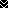 